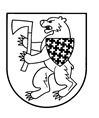 ŠIAULIŲ RAJONO SAVIVALDYBĖS TARYBASPRENDIMASDĖL ATLYGINIMO DYDŽIO UŽ ŠIAULIŲ RAJONO SAVIVALDYBĖS FORMALŲJĮ ŠVIETIMĄ PAPILDANČIO UGDYMO IR NEFORMALIOJO ŠVIETIMO MOKYKLOSE TEIKIAMŲ UGDYMO PASLAUGŲ NUSTATYMO 2022 m. rugsėjo 6 d. Nr. T-320ŠiauliaiVadovaudamasi Lietuvos Respublikos vietos savivaldos įstatymo 6 straipsnio 8 punktu, 16 straipsnio 4 dalimi, 18 straipsnio 1 dalimi, Lietuvos Respublikos švietimo įstatymo 70 straipsnio 9 dalimi, Šiaulių rajono savivaldybės taryba nusprendžia:1. Nustatyti atlyginimo dydį per mėnesį už Šiaulių rajono savivaldybės formalųjį švietimą papildančio ugdymo ir neformaliojo švietimo mokyklose teikiamas ugdymo paslaugas:1.1. Šiaulių r. Kuršėnų meno mokykloje pagal pridedamą priedą;1.2. Šiaulių r. Kuršėnų sporto mokykloje – 2,00 Eur;1.3. Šiaulių r. Kuršėnų kūrybos namuose – 1,00 Eur. 2. Nustatyti, kad atlyginimo dydis už Šiaulių rajono savivaldybės formalųjį švietimą papildančio ugdymo ir neformaliojo švietimo mokyklose teikiamas ugdymo paslaugas mažinamas 50 procentų, pateikus raštišką prašymą ir tai patvirtinančius dokumentus, jeigu:2.1. vaikas (vaikai) turi tik vieną iš tėvų (vienas iš tėvų miręs, apribota tėvų valdžia, dingęs be žinios, atlieka bausmę įkalinimo įstaigoje, vaikui nenustatyta ir nepripažinta tėvystė);2.2. vaikas auga gausioje šeimoje;2.3. vaikas auga studentų ar mokinių šeimoje, kurioje vienas iš tėvų mokosi mokymo įstaigos dieniniame skyriuje.3. Nustatyti, kad atlyginimo dydis už Šiaulių rajono savivaldybės formalųjį švietimą papildančio ugdymo ir neformaliojo švietimo mokyklose teikiamas ugdymo paslaugas nemokamas, jeigu:3.1. šeima gauna socialinę pašalpą, pateikus raštišką prašymą ir tai patvirtinančius dokumentus;3.2. įstaiga uždaroma dėl karantino ir (ar) privalomai sustabdžius ugdymo procesą švietimo įstaigose;3.3. įstaigą lanko Šiaulių rajono savivaldybės teritorijoje gyvenantis ir turintis laikiną leidimą gyventi Lietuvos Respublikoje dėl humanitarinių priežasčių Ukrainos piliečių vaikas. 4. Pavesti Šiaulių rajono savivaldybės administracijos direktoriui tvirtinti Šiaulių rajono savivaldybės formalųjį švietimą papildančio ugdymo ir neformaliojo švietimo mokyklose teikiamų ugdymo paslaugų mokėjimo tvarkos aprašą.5. Pripažinti netekusiu galios Šiaulių rajono savivaldybės tarybos 2013 m. kovo 28 d. sprendimą Nr. T-81 „Dėl mokesčio už Šiaulių rajono savivaldybės formalųjį švietimą papildančio ugdymo ir neformaliojo švietimo mokyklose teikiamų ugdymo paslaugų dydžio nustatymo“.Šis sprendimas skelbiamas Teisės aktų registre ir gali būti skundžiamas Regionų apygardos administracinio teismo Šiaulių rūmams (Dvaro g. 80, Šiauliai) Lietuvos Respublikos administracinių bylų teisenos įstatymo nustatyta tvarka.Savivaldybės meras			Antanas BezarasŠiaulių rajono savivaldybės tarybos 2022 m. rugsėjo 6 d. sprendimo Nr. T-320priedasATLYGINIMO DYDis už šiaulių r. kuršėnų meno mokykloje TEIKIAMas UGDYMO PASLAUGas _____________________Ugdymo programaAtlyginimo dydis už ugdymo paslaugas per mėnesį, EurMuzikinio ugdymo programosMuzikinio ugdymo programosNeformaliojo ankstyvojo muzikinio ugdymo programa 10Pradinio muzikinio formalųjį švietimą papildančio ugdymo programa 12Pagrindinio muzikinio formalųjį švietimą papildančio ugdymo programa 12Neformaliojo išplėstinio muzikinio ugdymo programa 12Neformaliojo muzikos mėgėjų programa12Neformaliojo (suaugusiųjų) muzikinio ugdymo programa 16Dailės ugdymo programosDailės ugdymo programosPradinio dailės formalųjį švietimą papildančio ugdymo programa12Pagrindinio dailės formalųjį švietimą papildančio ugdymo programa 12Neformaliojo išplėstinio dailės ugdymo programa 12Neformaliojo (suaugusiųjų) dailės ugdymo programa 16Teatrinio ugdymo programosTeatrinio ugdymo programosPradinio teatrinio formalųjį švietimą papildančio ugdymo programa15Pagrindinio teatrinio formalųjį švietimą papildančio ugdymo programa15Dvi ugdymo programosDvi ugdymo programosMuzikinio ugdymo programos 18Dailės ir muzikinio ugdymo programos24Dailės ir teatrinio ugdymo programos27Muzikinio ir teatrinio ugdymo programos27